New Bill Would Make Illegal Streaming a FelonyCurrently, a pirated stream is treated as an illegal performance, which is a misdemeanor, rather than illegal reproduction and distribution, which is a felony. Making it a felony would mean larger penalties, potential prison time, both of which would be a greater deterrent.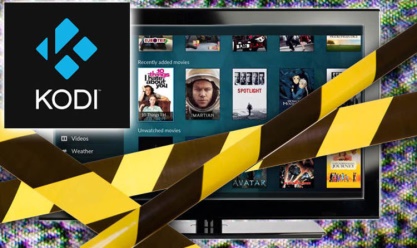 Next TV 12.17.20https://www.nexttv.com/news/new-bill-would-finally-make-illegal-streaming-a-felony?utm_source=Listrak&utm_medium=Email&utm_term=New+Bill+Makes+Illegal+Streaming+A+Felony&utm_campaign=Talking+TV+%7c+Collaboration+Evolves+For+TV+In+%2720Image credit:https://cdn.images.express.co.uk/img/dynamic/59/750x445/971837.jpg 